СОВЕТ НУРЛАТСКОГО МУНИЦИПАЛЬНОГО РАЙОНАРЕСПУБЛИКИ ТАТАРСТАН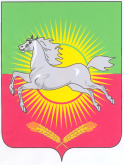 РЕШЕНИЕКАРАРот 22 октября  2015 года                                                                                              № 9Об утверждении состава постоянных комиссий  Совета Нурлатского муниципального районаПостоянная комиссия по вопросам социальной сферы, культуры, образованию, воспитанию, спорту и молодежной политике.Ишкинеев Дамир Азатович – председатель комиссиичлены комиссии:Хамидуллин Хасибулла Хабибуллович;Сафина Голнас Фагимовна;Сафин Рашид Мунирович;Ногуманова Флюра Рашитовна;Садыков Рияз Хатыпович;Корнеева Надежда Александровна;Сафиуллин Халим Салихович;Калимуллин Рафис Рашидович.Постоянная комиссия по здравоохранению, санитарной и экологической работеКлементьев Аркадий Леонтьевич – председатель комиссиичлены комиссии:Ахуньянова Алия Миннибаевна;Белов Сергей Викторович;Пинин Анатолий Николаевич;Низамеев Замир Харисович;Юсупов Марат Рафаэлович;Магарина Юлия Александровна;Хисамов Равиль Гавазович;Галеев Рустем Минсалимович.Постоянная комиссия  по содействию местному самоуправлению и сельскому хозяйствуПостоянная планово-бюджетная комиссия Постоянная комиссия по промышленности, транспорту, строительству, жилищно-коммунальному хозяйству, предпринимательствуПостоянная комиссияпо соблюдению законности и правопорядкаПредседатель СоветаНурлатского муниципального районаРеспублики Татарстан                                                                           Р.А. КузюровГайфуллин Мансур Мингадыевич – председатель комиссиичлены комиссии:Понин Дмитрий Германович;Егорова Надежда Ивановна;Хайдарзянов Ирек Салихзянович ;Гафиатуллин Раис Анасовичч;Гарифуллин Адхам Анварович;Охотникова Ольга Витальевна; Колесников Михаил Васильевич.Белов Михаил ИвановичАхметшина Рамиля Хасангатовна– председатель комиссиичлены комиссии:Яковлева Валентина Семеновна;Абдрахманов Рашид Хадыевич;Ганиев Рафис Габбасович;Гиниатуллин Радик Габдуллович;Шайхуллин Искендер Султанович;Яруллин Ришат Гилемханович;Насибуллин Алмаз Адгамович.Борзова Светлана Рафиковна – председатель комиссиичлены комиссии:Тухватуллин Фаниль Зямилевич;Мулюков Салихзян Галимзянович;Скоробогач Александр Геннадьевич;Гаврилов Владимир Иванович;Шарапов Рамиль Шакирович;Галиуллин Билал Зиангирович;Морозов Дмитрий Васильевич;Ханяфиев Ильнур Харисович.Чахмахчев Роман Саввич – председатель комиссии;     члены комиссии:Осипов Леонид Николаевич;Вильданов Вахит Шарифзянович; Еливанов Спартак Николаевич;Нургалиев Завдят Загитович;Захаров Иван Николаевич;Баймяшкина Надежда Аркадьевна;Шарафутдинов Ирек Минсалихович;Афлятунов Рахматулла Асадуллинович